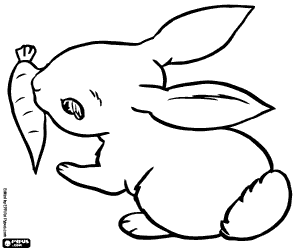 ΚΑΤΑΣΚΕΥΗ ΠΑΣΧΑΛΙΝΟ  ΚΑΛΑΘΑΚΙ- ΚΟΥΝΕΛΑΚΙΥλικά που θα χρειαστούμε :1 λευκή κόλλα χαρτί1 ρολό χάρτινο από το εσωτερικό χαρτιού υγείαςψαλίδι κόλλα1 αυγόμαρκαδόρο μαύρομαρκαδόρο ροζ1)Παίρνουμε ένα χάρτινο κύλινδρο,όπως είναι αυτός από το χαρτί υγείας.Κόβουμε τον κύλινδρο στην μέση,έτσι ώστε όταν κοπεί να προκύψουν δύο μικροί κύλινδροι.Εμείς θα χρειαστούμε για το κουνελάκι μόνο τον ένα από τους δύο κυλινδρόυς.2)Παίρνουμε τώρα ένα λευκό χαρτί και κόβουμε μια λωρίδα με πλάτος 5 εκατοστά και μήκος 12 εκατοστά.3)Βάζουμε κόλλα απο την μια πλευρά της λωρίδας και την κολλάμε γύρω απο τον κύλινδρο,ώστε να καλύψουμε όλη την εξώτερικη του πλευρά με τη λωρίδα αυτή και να γίνει λευκός.4)Σχεδιάζουμε στην υπόλοιπη λευκή κόλλα δύο αυτιά σε σχήμα σταγόνας.Τα κόβουμε περιμετρικά και σχηματίζουμε μέσα στα κομμένα αυτάκια δυο μικρότερες σταγόνες.Αυτές τις μικρές σταγόνες θα τις βάψουμε με το ροζ μαρκαδόρο.5)Βάζουμε λίγη κόλλα στην βάση των αυτιών,δηλαδή στο μεγάλο μέρος της σταγόνας και όχι στην μυτούλα.ΠΡΟΣΟΧΗ! Την κόλλα την βάζουμε από την ''καλή΄΄ πλευρά των αυτιών.Κολλάμε τα αυτάκια στο ένα άκρο του κυλίνδρου,το ένα δίπλα στο άλλο,από την εσωτερική του πλευρά.6)Βάφουμε στην μέση του κυλίνδρου δυο μεγάλες τελείες με το μαύρο μαρκαδόρο και σχηματίζουμε γύρω του έναν  κύκλο.Αυτά είναι τα μάτια του κουνελιού!Παίρνουμε τον ροζ μαρκαδόρο και σχεδιάζουμε ένα ροζ τριγωνάκι λίγο πιο κάτω και ανάμεσα από τα μάτια.Αυτή είναι η μυτούλα του!Γύρω από τη μύτη σχεδιάζουμε με το μαύρο μαρκαδόρο 3 γραμμούλες,που είναι τα μουστάκια του.7)Κόβουμε μια λωρίδα απο τη λευκή κόλλα με πλάτος 3 εκατοστά και μήκος 14 εκατοστά.Βάζουμε κόλλα στις δυο άκρες της λωρίδας και την κολλάμε στην μέσα και επάνω πλευρά του κυλίνδρου,δίπλα από τα αυτάκια.Αυτό είναι το χερουλάκι-λαβή του καλαθιού μας.8)Τώρα είναι η ώρα να προσθέσουμε πόδια στο κουνέλι μας!Κόβουμε απο την λευκή κόλλα δυο κομμάτια χαρτιού σαν μεγάλες σταγόνες,με μήκος 7 εκατοστά.Βάζουμε κόλλα στην μύτη από την σταγόνα και τις κολλάμε από την εσωτερική πλευρά του κυλίνδρου στην κάτω πλευρά του.9)Το καλάθι μας είναι έτοιμο!Βάζουμε ένα αυγό μέσα στο καλαθάκι και το διακοσμούμε!Για περισσότερη βοήθεια μπορείτε να δείτε το βίντεο που δείχνει αναλυτικά τα βήματα!Καλή επιτυχία και Καλό Πάσχα παιδάκια μου!